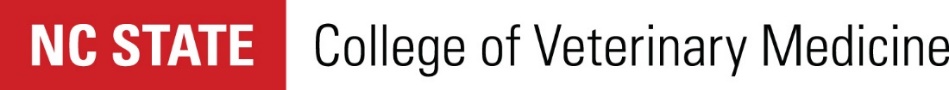 Dogs with osteoarthritis needed for one-time saliva swab!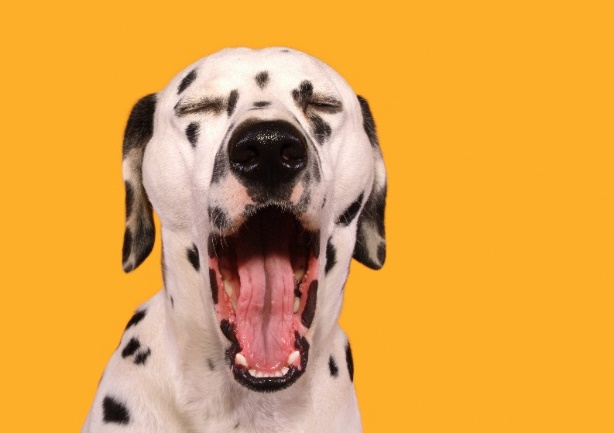 NC State College of Veterinary Medicine is looking for dogs to participate in a one-time, 15 second oral swab. In return, you will get a $50 electronic gift card! 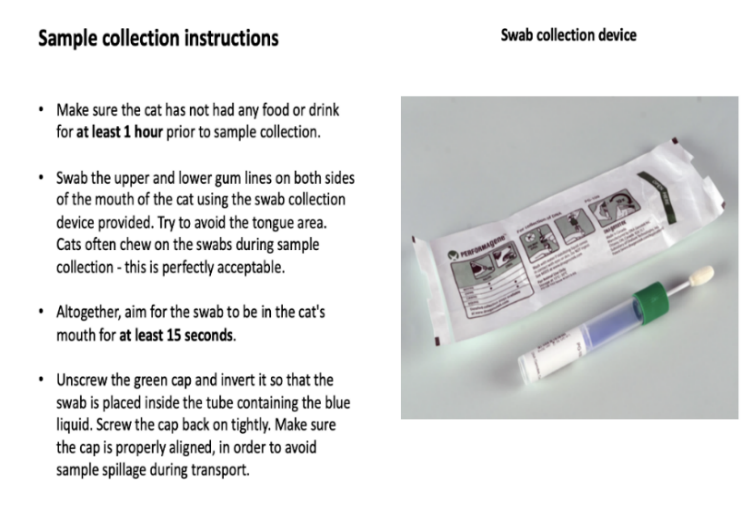 PARTICIPATION Owners must bring their dog to NCSU College of Veterinary Medicine one time. INCLUSION CRITERIA Diagnosis of osteoarthritis Current exam within the last 6 months required to confirm diagnosis and preferably with radiographic evidenceEXCLUSION CRITERIA Must not have been treated with antibiotics, antivirals, antifungals or probiotics within a month of sample collectionFor more information, contact the Clinical Studies Core:Katie Richmond: 919-513-6453 cvmclinicalstudies@ncsu.edu 